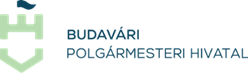 HOZZÁJÁRULÓ NYILATKOZAT(Kötelezően kitöltendő)Az információs önrendelkezési jogról és az információszabadságról szóló 2011. évi CXII. törvény 5. § (1) bekezdés a) pontja, valamint a természetes személyeknek a személyes adatok kezelése tekintetében történő védelméről és az ilyen adatok szabad áramlásáról, valamint a 95/46/EK Irányelv hatályon kívül helyezéséről szóló Európai Parlament és a Tanács (EU) 2016/679. rendelet 6. cikk (1) bekezdés a) pontjának előírásait és az Adatkezelési Tájékoztatóban foglaltakat figyelembe véve nyilatkozom, hogy a Budapest I. Kerület Budavári Önkormányzat (székhely: 1014 Budapest, Kapisztrán tér 1.) által meghirdetett álláshirdetésre jelentkezés során rendelkezésre bocsátott személyes adataim, valamint személyes adatot tartalmazó okmányaim kezeléséhez hozzájárulásomat adom. A hozzájárulásom az álláspályázatban, önéletrajzban, motivációs levélben és az egyéb csatolandó dokumentumokban szereplő adatokra vonatkozik. A hozzájárulás megadása előtt tudomásul veszem, hogy hozzájárulásomat bármikor visszavonhatom, a hozzájárulás visszavonása nem érinti a hozzájáruláson alapuló, a visszavonás előtti adatkezelés jogszerűségét. Kijelentem, hogy a kezelt személyes adataim körét, az adatkezelés feltételeit, továbbá a jogorvoslati lehetőségeimet részletesen tárgyaló Adatvédelmi Tájékoztató tartalmát az álláspályázat megküldését megelőzően megismertem.Kelt, .............................................…………………..................................(aláírás)…………………….................................(név)